Análise Colaborativa do Desempenho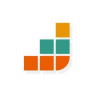 Número da sessão: ____Nome do cliente: _____________________________________ Idade: _____  Responsável: _____________________________Terapeuta: ______________________________Data:_________DATAMETA (quem, qual atividade, onde, quanto e quando)DESEMPENHO ATUALDESEMPENHO DESEJADO PONTES E BARREIRAS (Pessoa: Motivação, Conhecimento, Tarefa: Habilidade,  Passos, Sequência, Padrão; Ambiente: Social, Físico)PLANO DE AÇÃO (quem, o que)PRÓXIMO REUNIÃO [Data] Assinatura___________________ 